Poštovane studentice i studenti,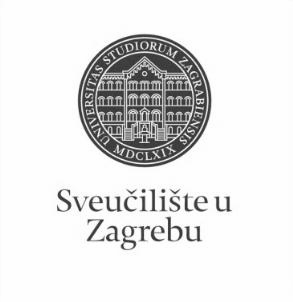 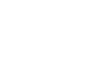 Anketni upitnik za studentice i studente koji su završili preddiplomski studiju okviru aktivnosti Ureda za upravljanje kvalitetom putem ovog upitnika procijenit ćete svoje zadovoljstvo različitim aspektima preddiplomskog studija koji ste upravo završili. Vaši iskreni odgovori mogu upozoriti na nedostatke i teškoće u nastavi te utjecati na poboljšanje njezine kvalitete.Ako neku procjenu ne možete dati ili nije primjenjiva na Vaš studij označite odgovor "ne mogu procijeniti". Molimo Vas da sve procjene dajete zacrnjivanjem kružića uz odabrani odgovor (primjer:  ). A) PODACI O STUDENTICI/STUDENTU I ZAVRŠENOM PREDDIPLOMSKOM STUDIJU:	Preddiplomski studij koji ste završili:  	Visoko učilište (fakultet, akademija) na kojemu ste završili studij:  	Spol:	Vaša prosječna ocjena tijekom studija:Vrsta studiranja: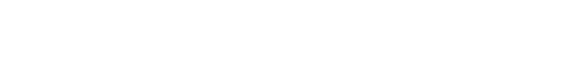 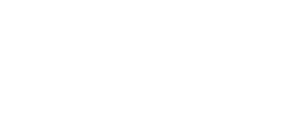 Je li preddiplomski studij koji ste završili bio Vaš prvi izbor (tj. ono što ste željeli studirati):Diplomski studij koji planiram upisati nakon završetka preddiplomskog studija: - predstavlja nastavak preddiplomskog studija na diplomskoj razini - predstavlja diplomski studij različit od preddiplomskogZadovoljstvo različitim aspektima svojeg preddiplomskog studija moći ćete procijeniti na sljedećoj ljestvici:potpuno nezadovoljan	potpuno zadovoljan B) RAD SLUŽBI I OPDI UVJETI STUDIRANJA NA VISOKOM UČILIŠTU:	B1. RAD ADMINISTRATIVNIH I STRUČNIH SLUŽBIB2. UVJETI ZA STUDIRANJE U USTANOVI C) STUDIJSKI PROGRAM: (procjene se odnose na studij u cjelini)	 D) IZVEDBA NASTAVE I VREDNOVANJE ZNANJA: (procjene se odnose na studij u cjelini)	 E) ODNOS PREMA STUDENTIMA I PODRŠKA U STUDIRANJU:	                                                                                             E1. ODNOS PREMA STUDENTIMAE2. PODRŠKA U STUDIRANJUE3. OSTALI UVJETI STUDIRANJA F) OPDA PROCJENA ISHODA:	Odgovore na sljededa pitanja procijenite na priloženoj ljestvici:nimalo	u potpunosti - uglavnom odgovornost studija - dijelom moja odgovornost, a dijelom odgovornost studija - uglavnom moja odgovornost G) PRIJEDLOZI I KOMENTARI:	Što smatrate najvećom kvalitetom studija koji ste završili?Što smatrate nedostatkom studija koji ste završili?Koju promjenu biste predložili s ciljem poboljšanja opće kvalitete studija?Kód studija:                  Primjer zacrnjivanja (kód 2209):	                  PotpunonezadovoljanPotpunozadovoljanNe moguprocijeniti1.	Rad studentske referade fakulteta / akademije2.	Rad administrativne službe (tajništva) Vašeg odjela/odsjeka/zavoda3.	Rad informatičke službe za studente (dobivanje vlastite e-mail adrese i sl)4.	Korisnost informacijskog sustava visokih učilišta (ISVU)5.	Mogućnost pristupa sustavu ISVU za studente (broj studomata i sl.)6.	Korisnost WEB stranica Vašeg studija7.	Opremljenost i ponuda literature u knjižnici8.	Organizacija rada knjižnice9.	Rad uprave fakulteta / akademije iz studentske perspektive10. Rad vodstva Vašeg studija (odjela, zavoda i sl.)PotpunonezadovoljanPotpunozadovoljanNe moguprocijeniti11. Opća kvaliteta i uređenost prostora (zgrade, pristup fakultetu i sl.)12. Opremljenost nastavnih dvorana13. Opremljenost prostora u kojima se izvode vježbe (laboratoriji, seminari i sl.)14. Primjerenost prostora s obzirom na broj studenata15. Mogućnost pristupa računalima i Internetu u prostoru fakultetaPotpunonezadovoljanPotpunonezadovoljanPotpunozadovoljanNe moguprocijeniti16. Sadržaj i kvaliteta obveznih kolegijaSadržaj i kvaliteta izbornih kolegijaPonuda izbornih kolegijaSadržaj i kvaliteta izbornih kolegijaPonuda izbornih kolegija19. Mogućnost pohađanja kolegija koji nisu u sastavu Vašeg studija20. Prilagođenost zahtjeva i težine kolegija predznanjima studenata21. Stupanj u kojemu kolegiji na prvoj godini olakšavaju prilagodbu studentima na studij22. Povezanost i slijed sadržaja na različitim kolegijima i godinama studija23. Stupanj u kojemu je sadržaj studijskog programa zadovoljio Vaša očekivanjaPotpunonezadovoljanPotpunonezadovoljanPotpunozadovoljanNe moguprocijeniti24. Korisnost predavanja za razumijevanje zadanih sadržaja25. Praktični rad na vježbama (seminarima) i mogućnost praktične provjere stečenih znanjai vještina26. Korisnost i kvaliteta izvora informacija za učenje (literatura, skripte, Internet i dr.)27. Raspored kolegija i obveza studenata tijekom tjedna28. Organizacija prakse izvan fakulteta te suradnja sa stručnjacima koji rade u praksi29. Sudjelovanje u terenskoj nastavi (uključujući ljetne škole)30. Uključenost studenata u znanstveno-istraživačke projekte nastavnog osoblja31. Mogućnosti za međunarodnu suradnju (razmjena studenata, odlasci u inozemstvo i dr.)32. Jasno definiranje ishoda kolegija, tj. koja znanja i vještine studenti trebaju usvojitinakon pojedinog kolegija33. Jasno definirani kriteriji za vrednovanje znanja (je li jasno što student treba naučiti zaprolaz odnosno za pojedinu ocjenu)34. Ujednačenost kriterija na različitim kolegijima pri vrednovanju znanja35. Kontinuirano provjeravanje znanja na kolegijima tijekom semestra36. Redovite i jasne povratne informacije o uspješnosti u učenju i na ispitima37. Raspored ispitnih rokova i drugih oblika provjere znanja (kolokviji i sl.)38. Broj ispitnih rokova39. Način provjere znanja i vještina (izvedba ispita)40. Opde zadovoljstvo izvedbom studijskog programanPotpunoezadovoljanPotpunozadovoljanNe moguprocijeniti46. Dostupnost osobnih mentora47. Konzultacije s nastavnim osobljem i pomoć izvan vremena nastave48. Točnost i pravovremenost obavijesti o promjenama u organizaciji kolegija/nastave49. Savjetovanje / poučavanje studenata o strategijama efikasnijeg učenja50. Pokazivanje razumijevanja za studentske probleme vezane uz nastavu i studij51. Savjetovanje studenata pri izboru kolegija i mogućnostima nastavka studija52. Savjetovanje studenata o budućoj karijeri (zapošljavanju)PotpunonezadovoljanPotpunozadovoljanNe moguprocijeniti53. Organizacija i kvaliteta studentske prehrane54. Usluge Studentskog centra i Student servisa (zapošljavanje studenata)55. Kvaliteta zdravstvenih usluga56. Mogućnosti organiziranja i djelovanja kroz studentske udruge57. Cijena studija u odnosu na dobitak od studija (ukoliko ste plaćali studij)58. Mogućnosti sudjelovanja u aktivnostima koje razvijaju osjećaj pripadnosti Vašemfakultetu / akademiji (izleti, proslave, natjecanja i sl.)NimalopUotpunostiNe moguprocijeniti59. U kojoj mjeri je studij ispunio Vaša početna očekivanja?60. U kojoj mjeri Vas je studij osposobio za rad u struci?61. U kojoj mjeri Vas je studij pripremio za nastavak školovanja u struci?62. Koliko ste zadovoljni cjelokupnim iskustvom studiranja?63. Koliko ste zadovoljni mogućnostima zaposlenja nakon preddiplomskog studija?64. Koliko je općenito bio težak i zahtjevan Vaš preddiplomski studij?65. U kojoj mjeri su ECTS bodovi usklađeni sa stvarnim nastavnim opterećenjem nakolegijima?66. U kojoj mjeri su informacije koje ste o studiju imali prije upisa bile točne i korisne?DANE67. Smatrate li da je organizacija studija prema načelu 3+2 korisna za Vašu struku?68. Kada biste ponovno birali biste li ponovno upisali isti preddiplomski studij?69. S obzirom na Vaša iskustva, biste li drugima preporučili svoj preddiplomski studij?70. Namjeravate li u budućnosti upisati poslijediplomski studij (specijalistički ili doktorski)?Na sljedeće pitanje odgovorite samo ako se osjećate nepripremljenima za rad u struci.71. Čija je odgovornost da se tako osjećate:NedovoljanOdličanNe mogu 	procijeniti	Koju biste opću ocjenu dali svom preddiplomskom studiju?